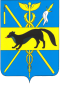 АДМИНИСТРАЦИЯБОГУЧАРСКОГО МУНИЦИПАЛЬНОГО РАЙОНАВОРОНЕЖСКОЙ ОБЛАСТИКомиссия по соблюдению требований к служебному поведению руководителями муниципальных учреждений Богучарского муниципального района Воронежской области, подведомственных администрации Богучарского муниципального района Воронежской области и урегулированию конфликта интересовРЕШЕНИЕот «04»августа 2023 года № 2г. БогучарО рассмотрении представления прокуратуры Богучарского района от 25.07.2023 № 2-2-2023 «Об устранении нарушений законодательства о противодействии коррупции».В соответствии с Федеральным законом от 06.10.2003 № 131 - ФЗ «Об общих принципах организации местного самоуправления в Российской Федерации», Трудовым кодексом Российской Федерации, Федеральным законом от 25.12.2008 № 273-ФЗ «О противодействия коррупции», рассмотрев представление прокуратуры Богучарского района от 04.03.2022 № 2 - 2 - 2022 «Об устранении нарушений законодательства в области противодействия коррупции», руководствуясь распоряжением администрации Богучарского муниципального района от 17.04.2018 года № 83-р «О порядке сообщения руководителями муниципальных учреждений Богучарского муниципального района Воронежской области, подведомственных администрации Богучарского муниципального района Воронежской области, о возникновении личной заинтересованности при исполнении должностных обязанностей, которая приводит или может привести к конфликту интересов, и утверждении Положения о комиссии по соблюдению требований к служебному поведению руководителями муниципальных учреждений Богучарского муниципального района Воронежской области, подведомственных администрации Богучарского муниципального района Воронежской области и урегулированию конфликта интересов» комиссия по соблюдению требований к служебному поведению руководителями муниципальных учреждений Богучарского муниципального района Воронежской области, подведомственных администрации Богучарского муниципального района Воронежской области и урегулированию конфликта интересов р е ш и л а:1. Рекомендовать Андросовой Елене Васильевне  - руководителю отдела по образованию, опеки и попечительства администрации Богучарского муниципального района привлечь директоров МКОУ, директора МКУДО к дисциплинарной ответственности за несоблюдение основных принципов по соблюдению требований антикоррупционного законодательства, объявив им замечание.Директора МКОУ предупредить о недопустимости предоставления не достоверных и не полных сведений о доходах.Председатель комиссии			                       Н.А. СамодуроваСекретарь комиссии			                   		    И.Н. ВойтиковаЧлены комиссии: ______________ Ю.В. Дорохина _______________ Е.В. Андросова ________________ Л.В. Агапова______________         С.Н. Булах 